AP physics C – Fall Extra Credit TestPlanet Holloway Physics						Part I (#1-15)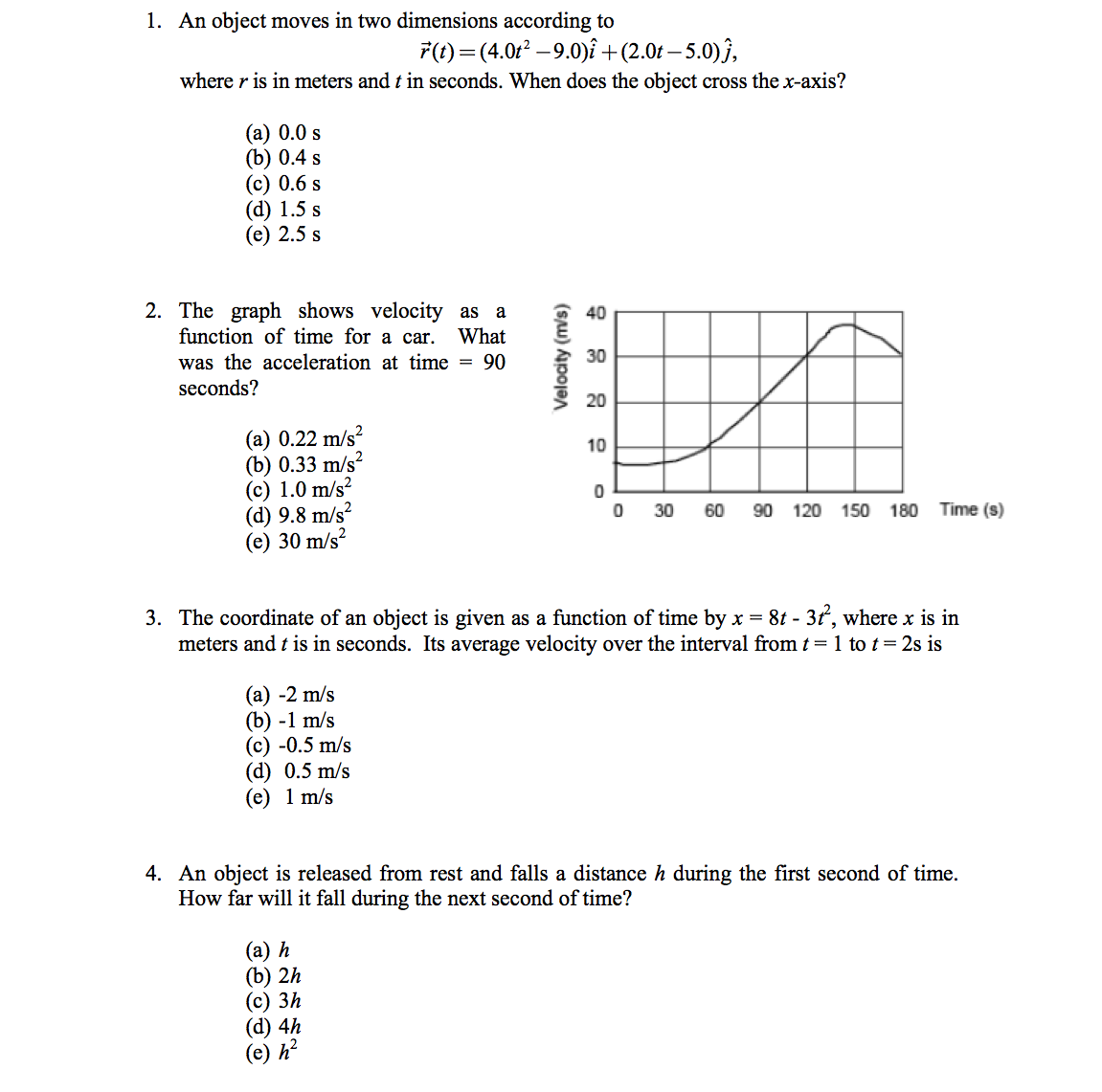 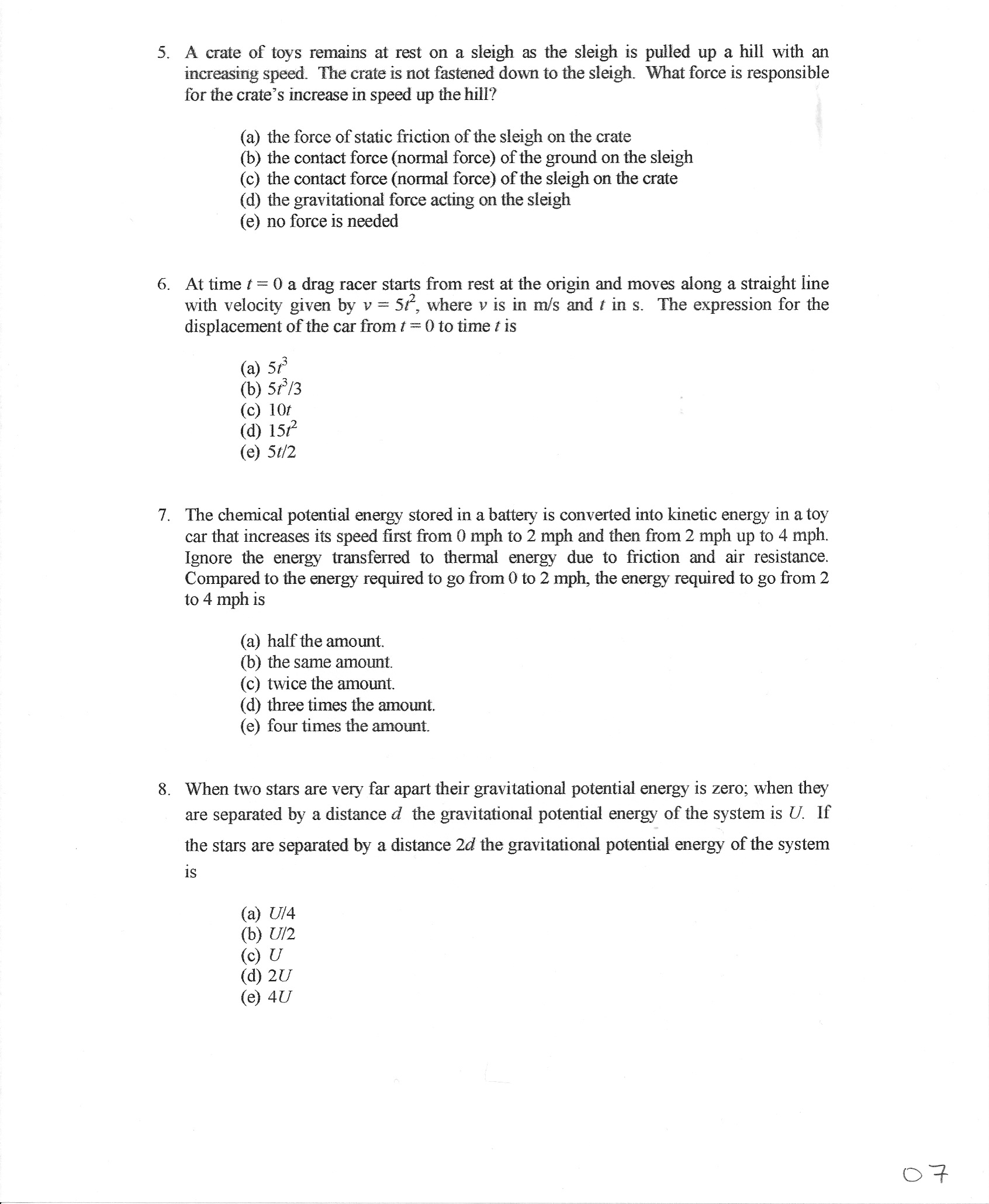 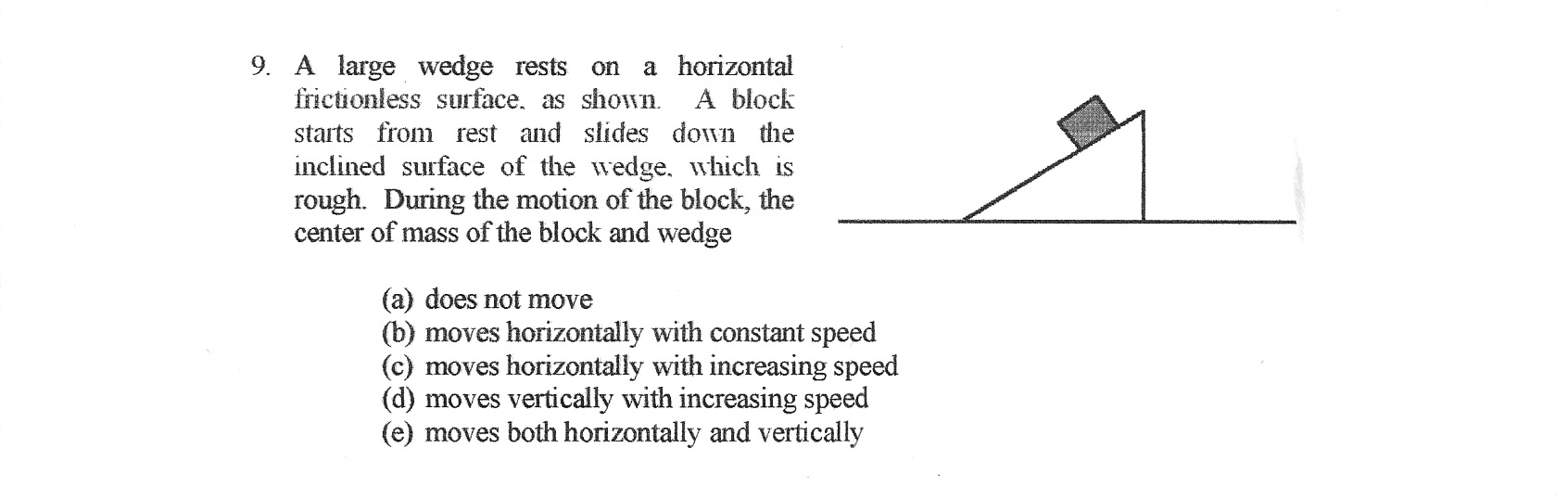 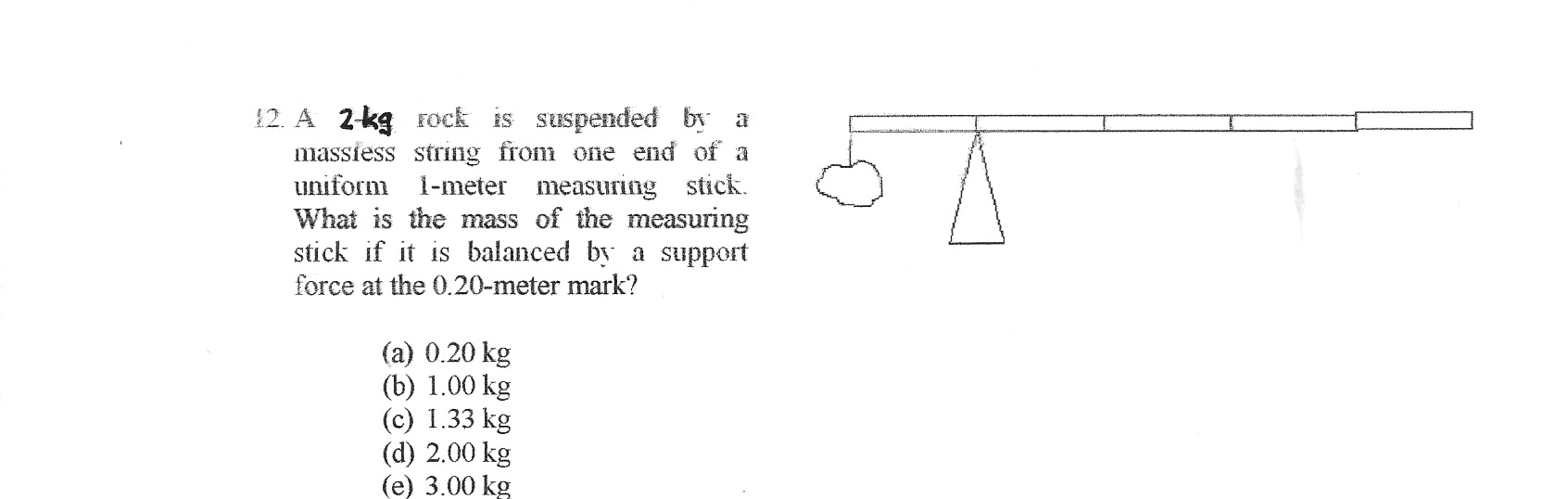 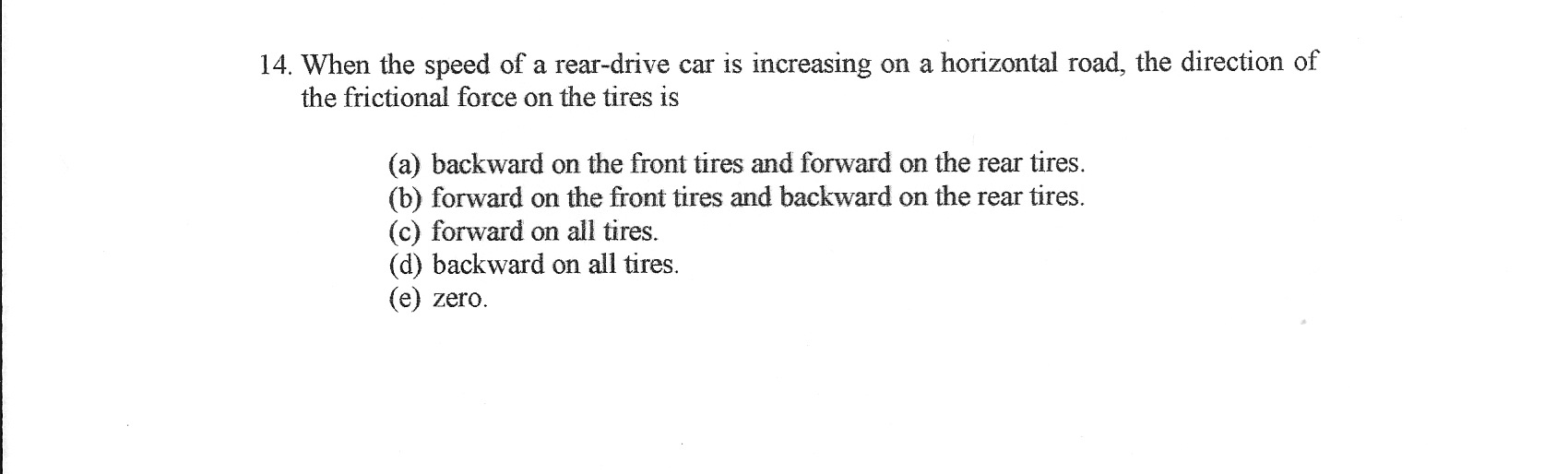 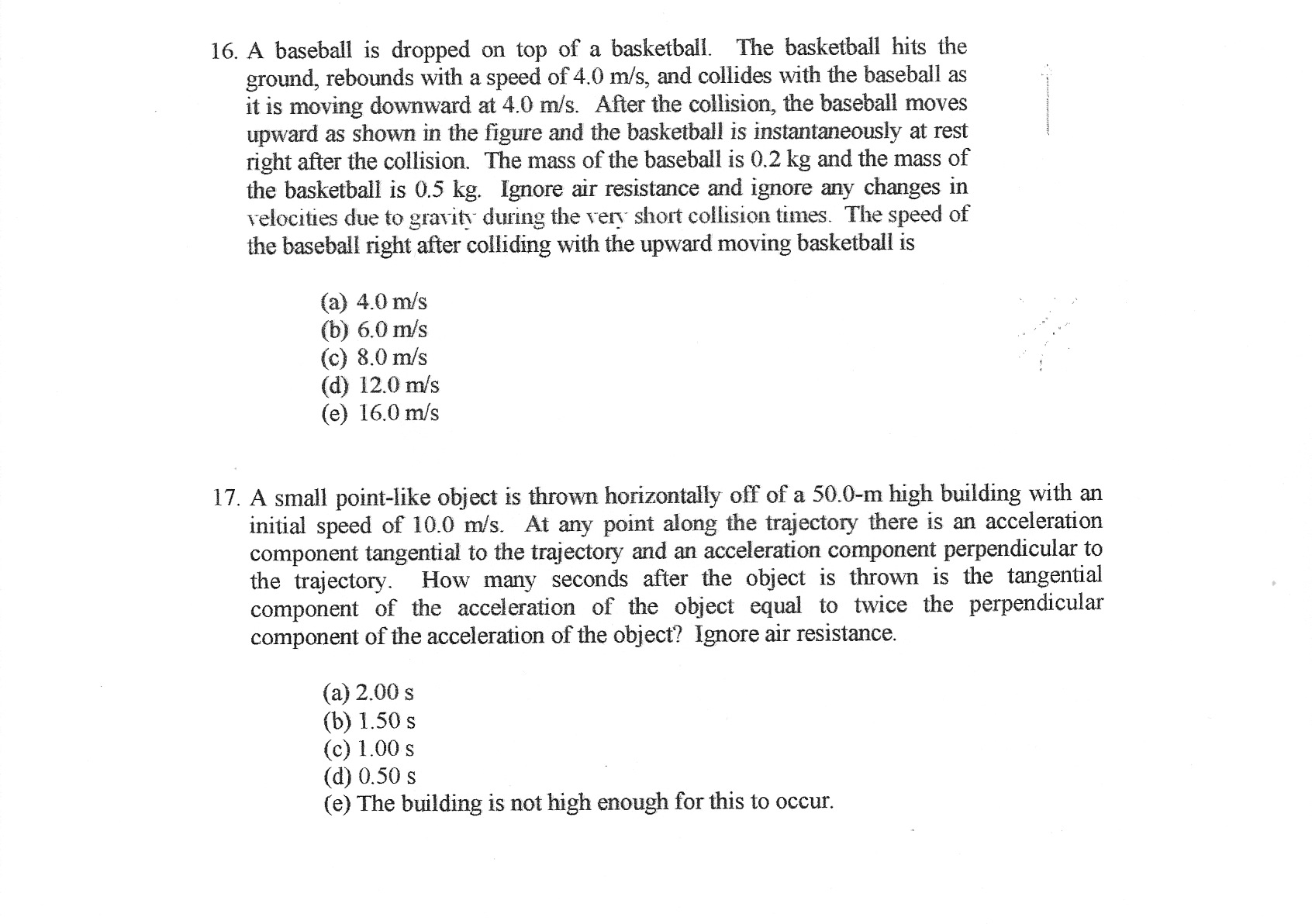 Part II (#1- 11)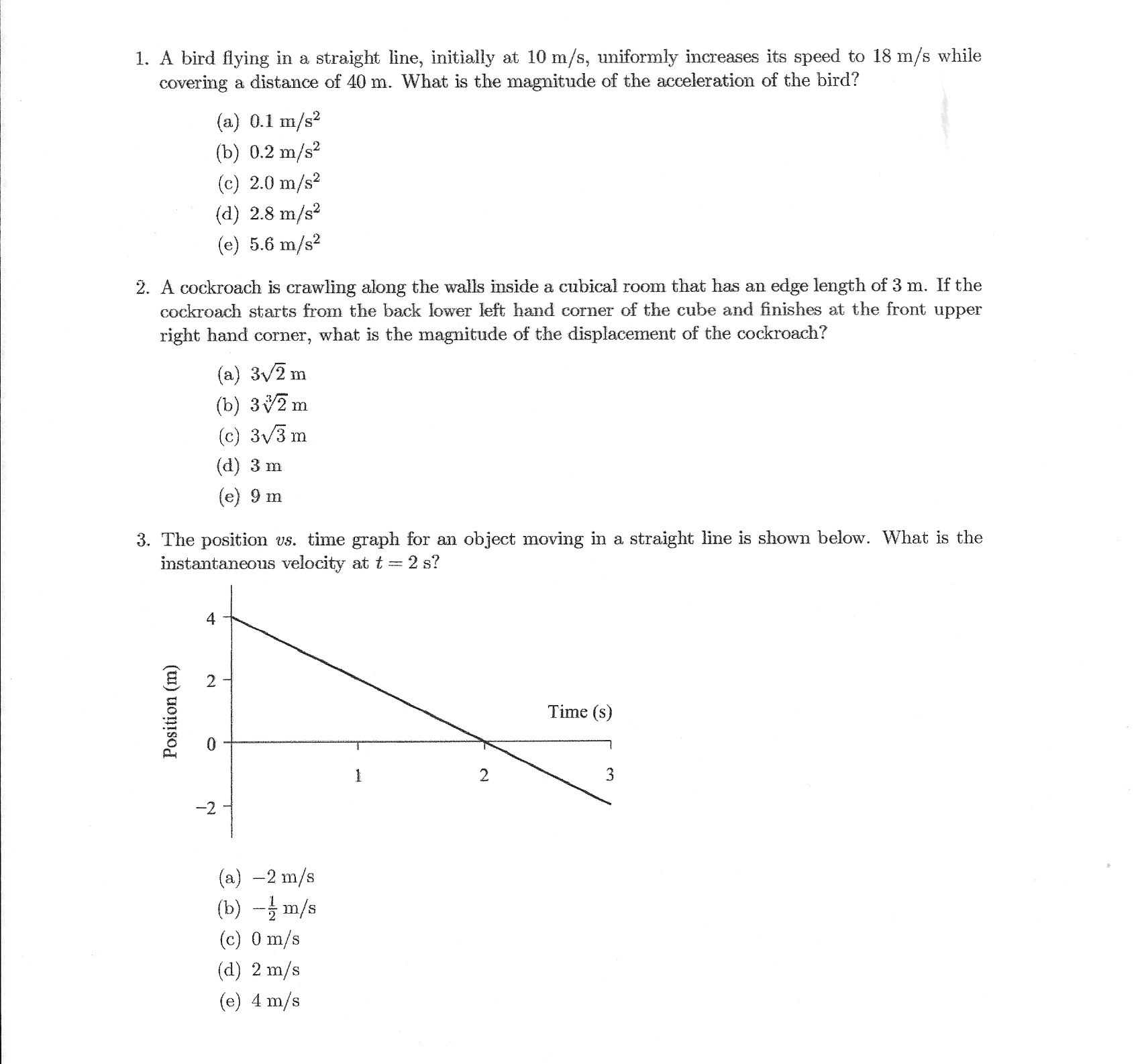 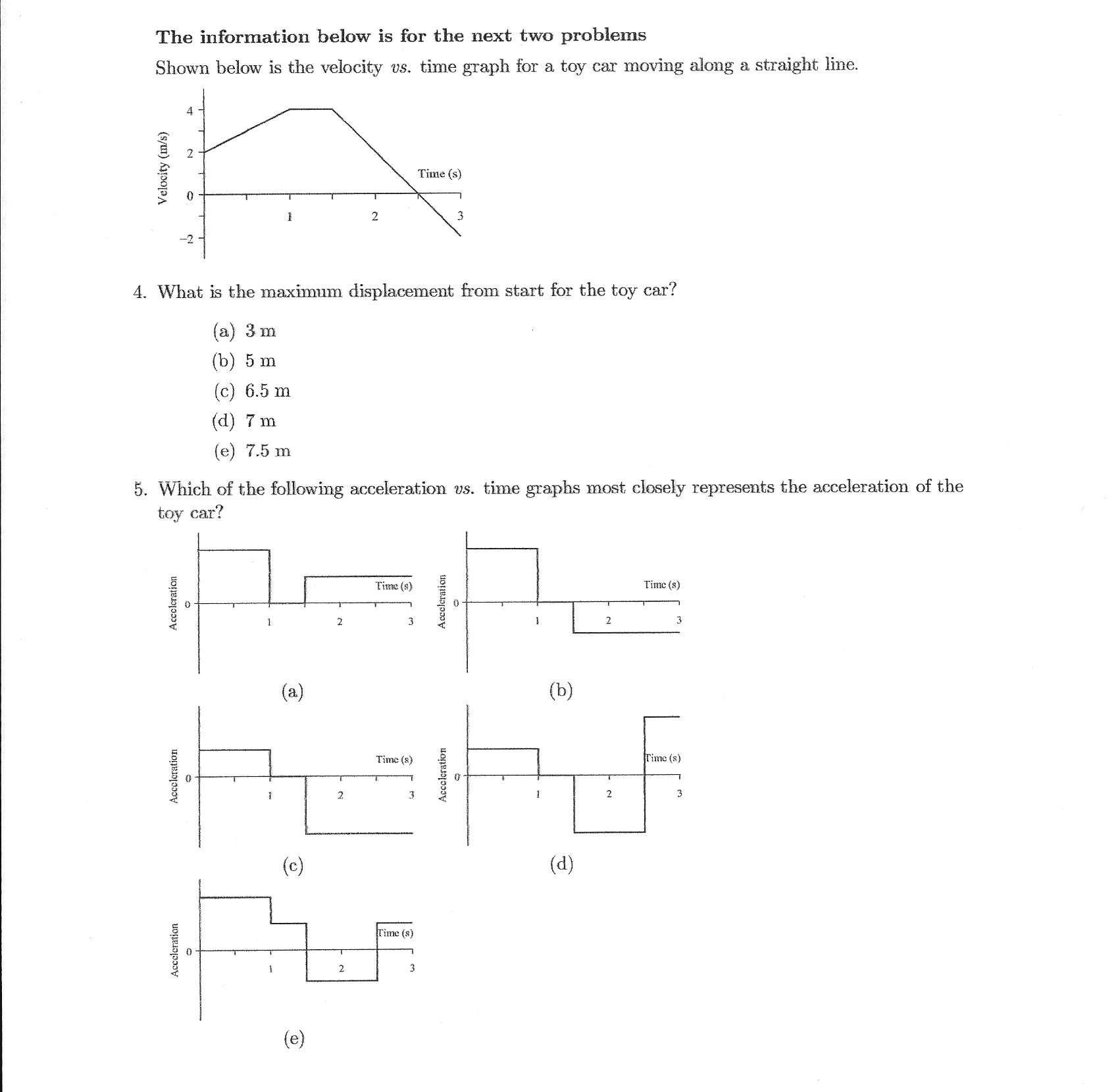 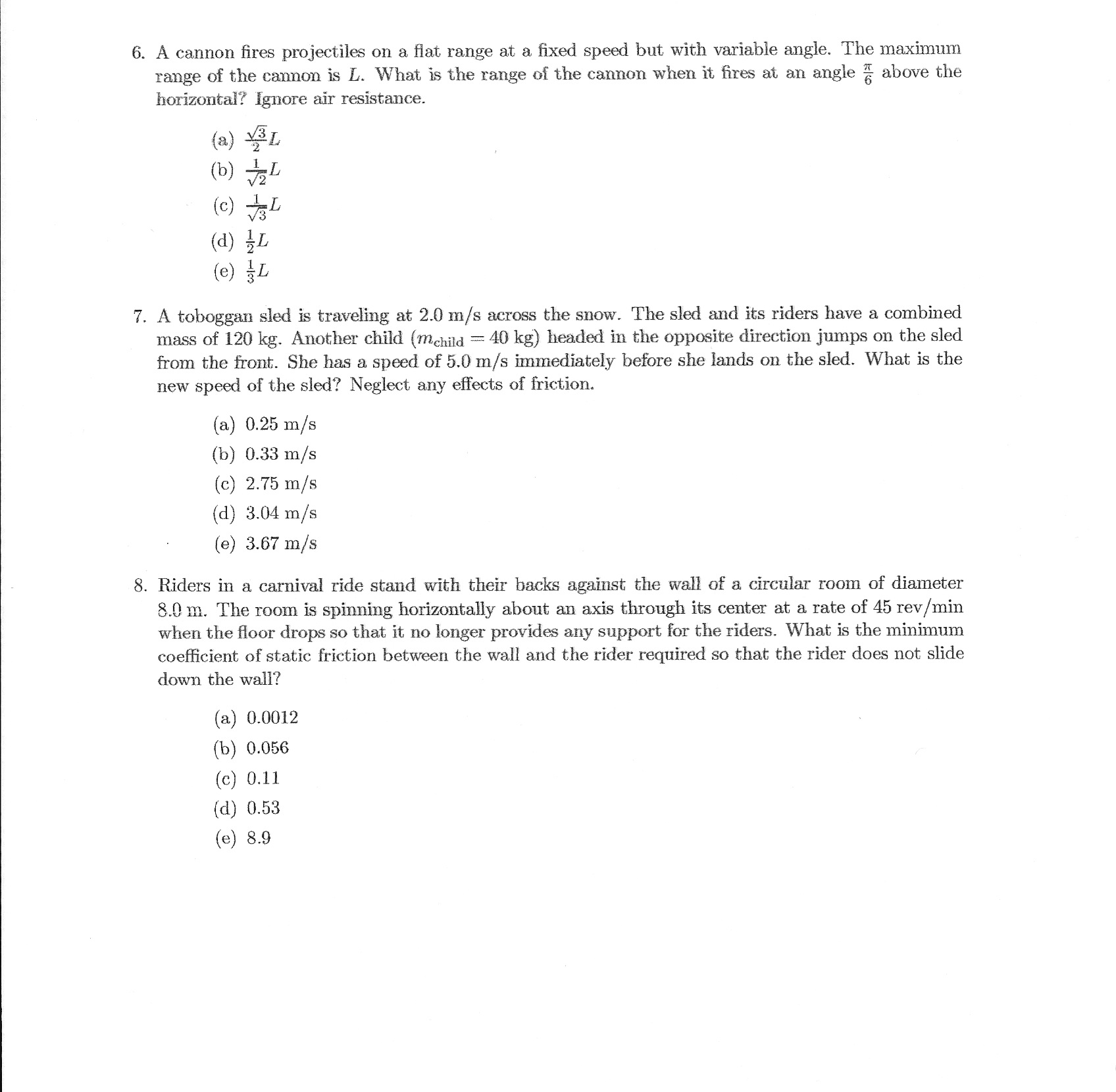 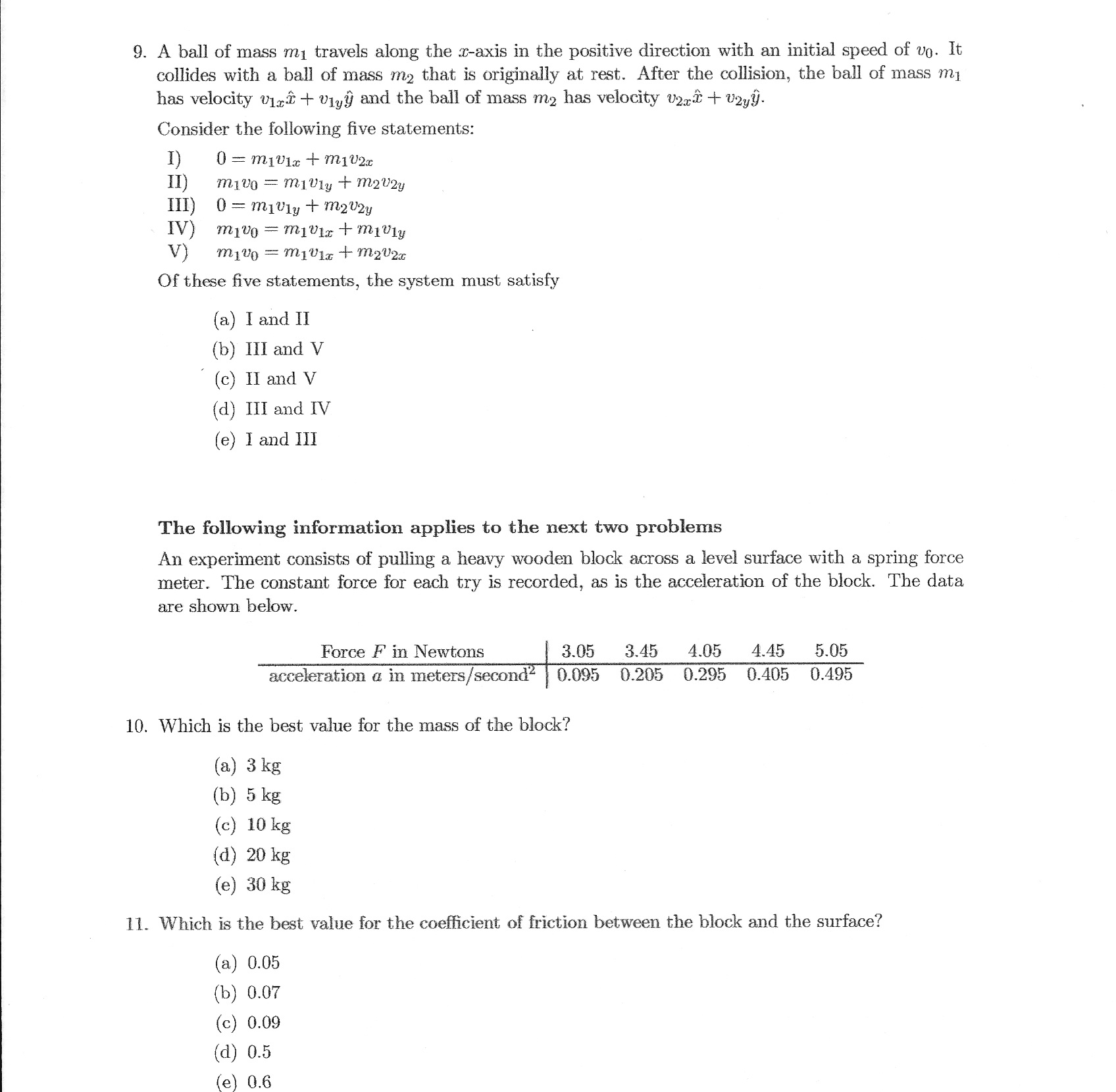 		Part III (#1 – 15)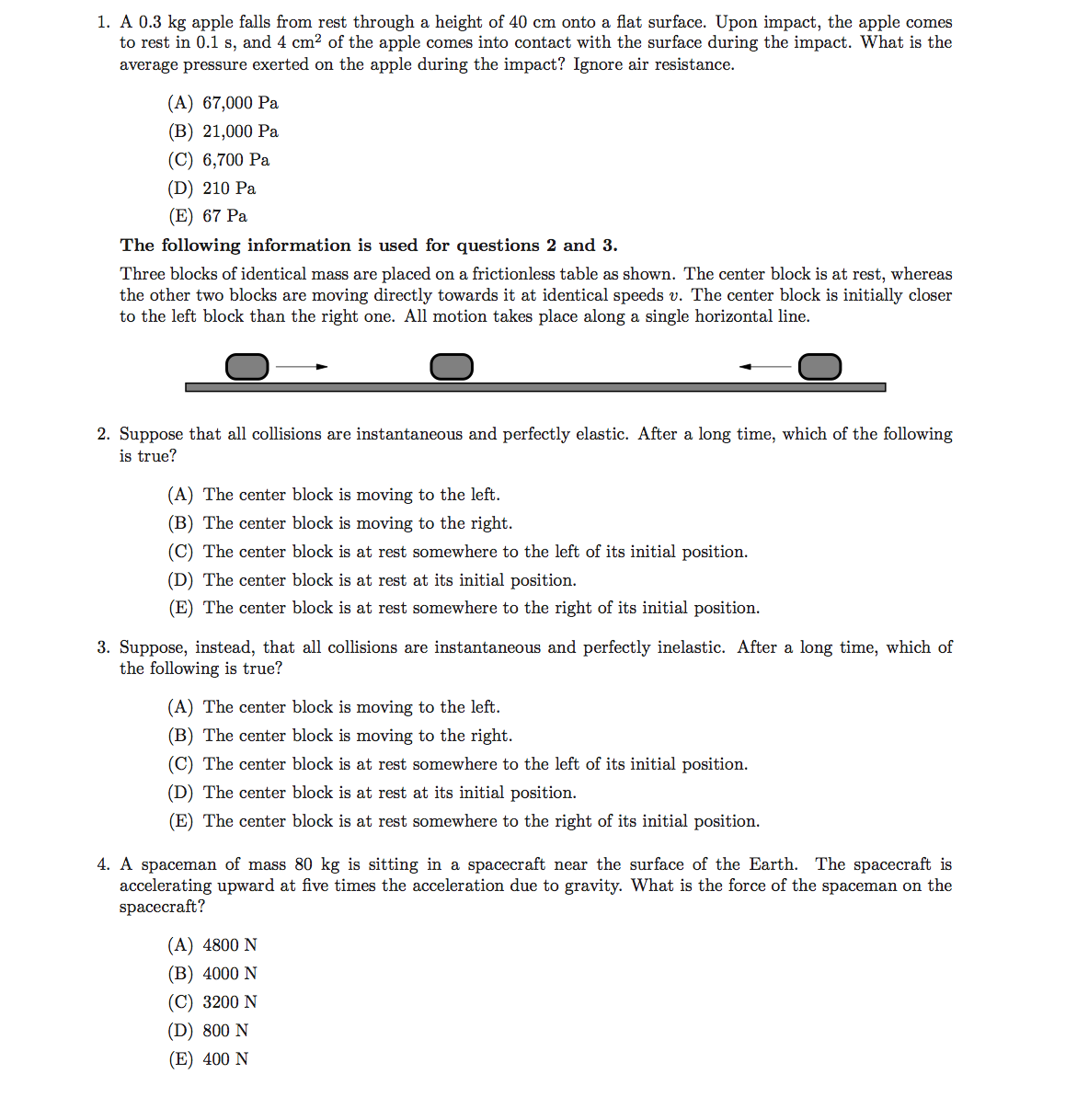 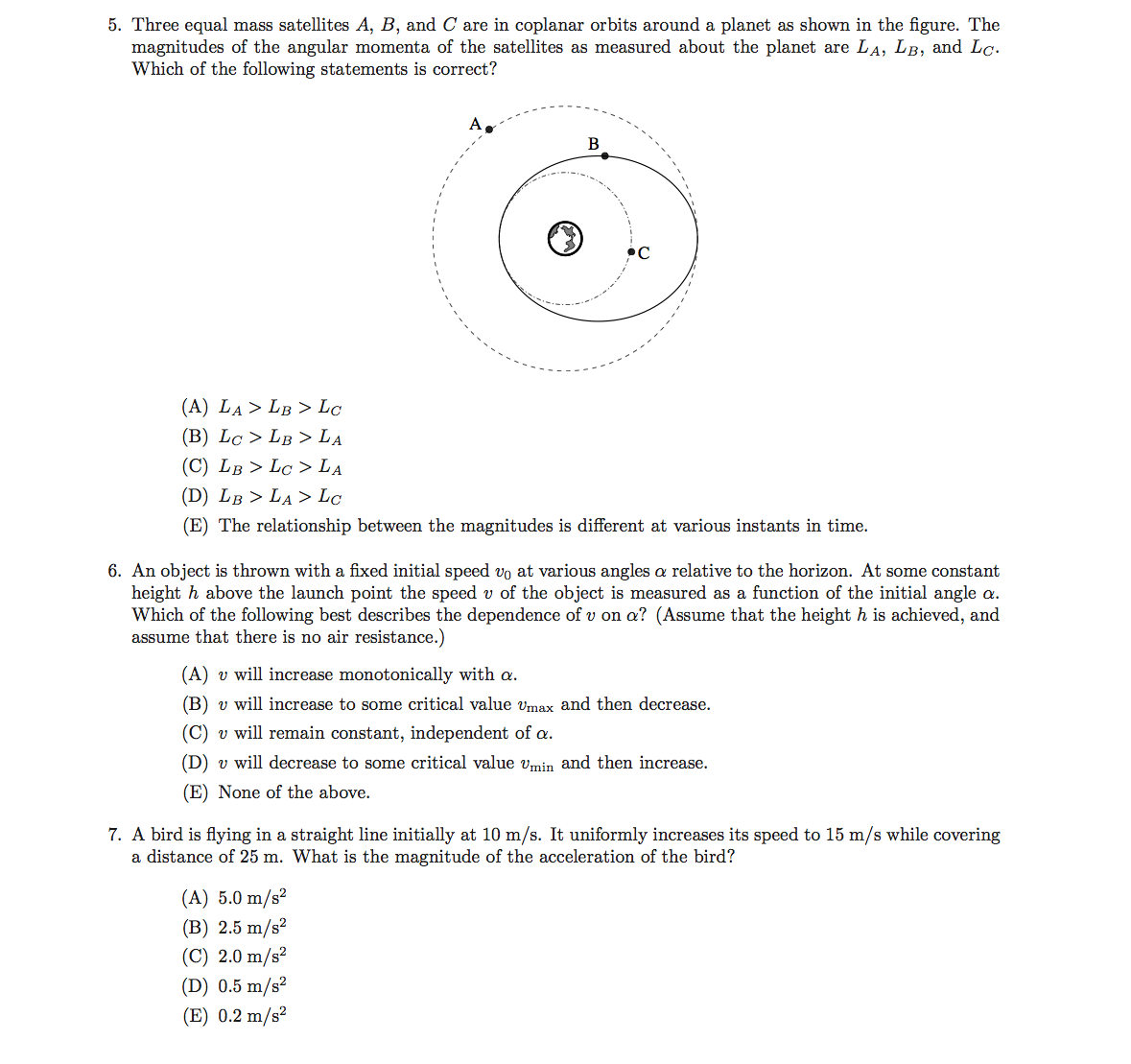 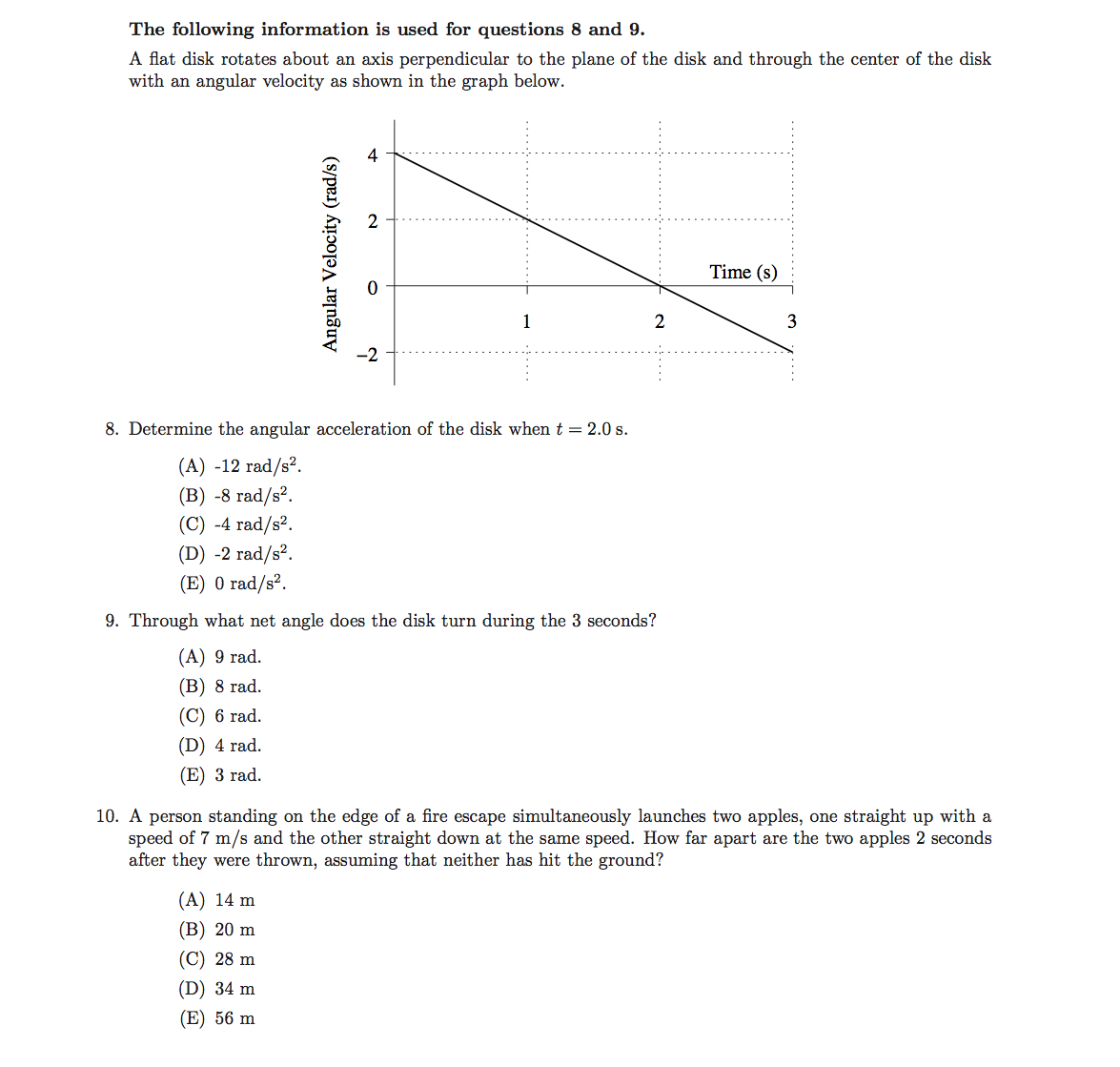 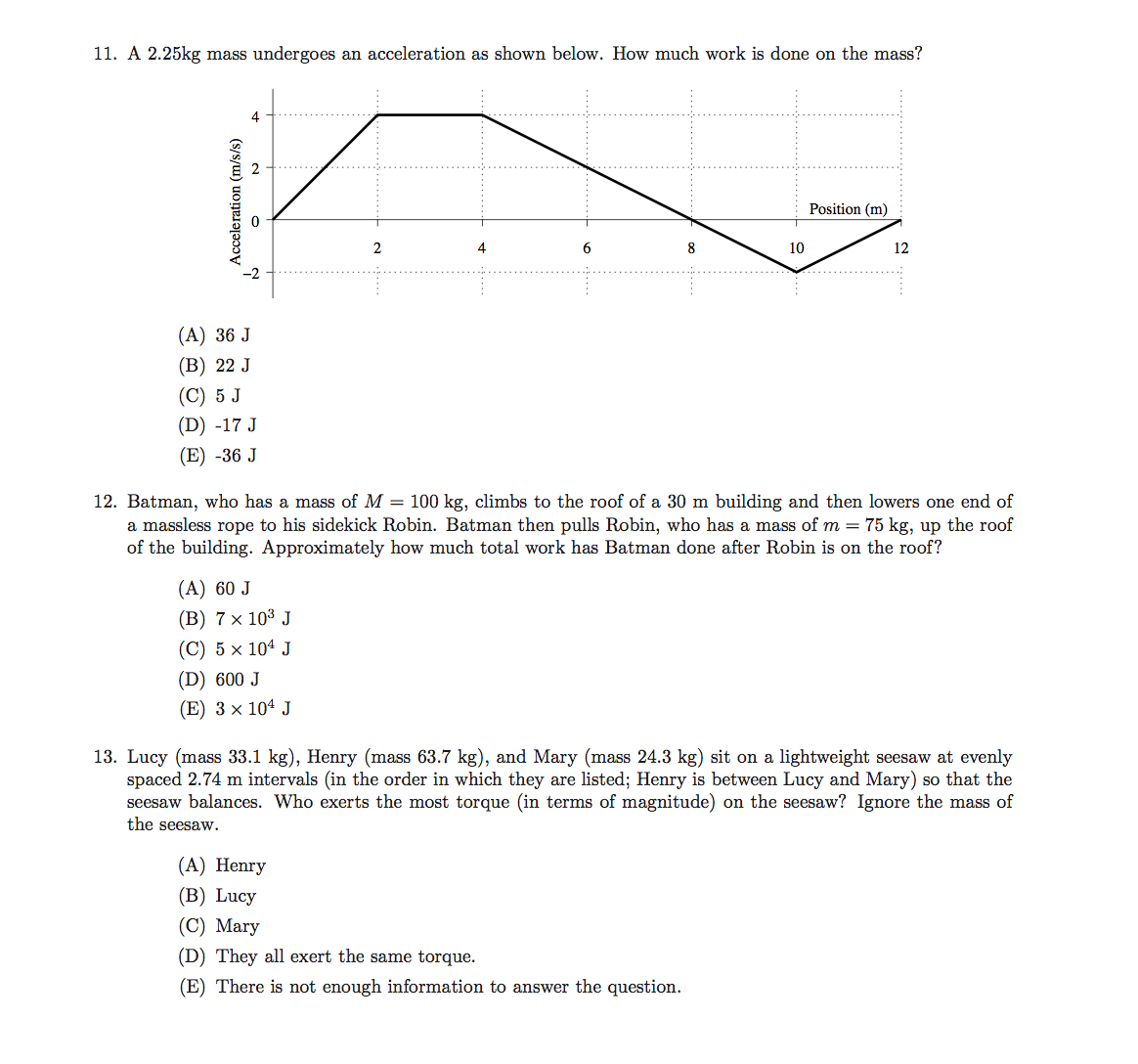 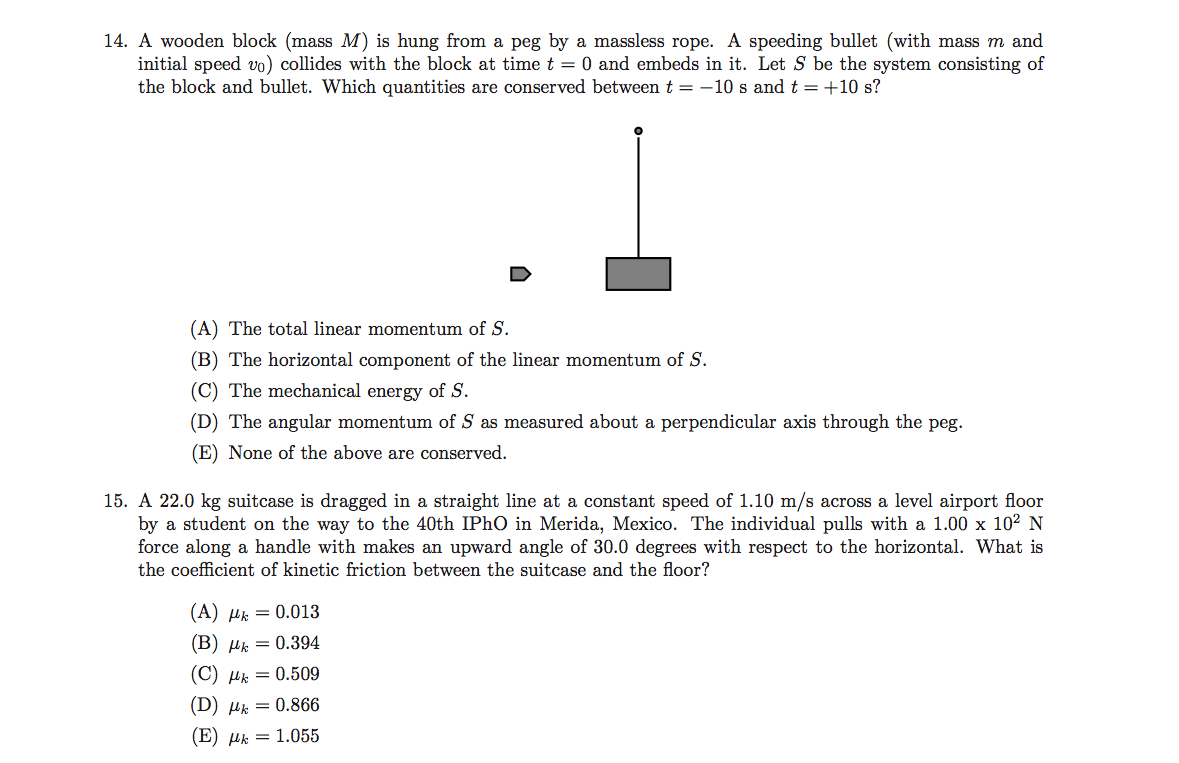 		Part IV (#1 – 16)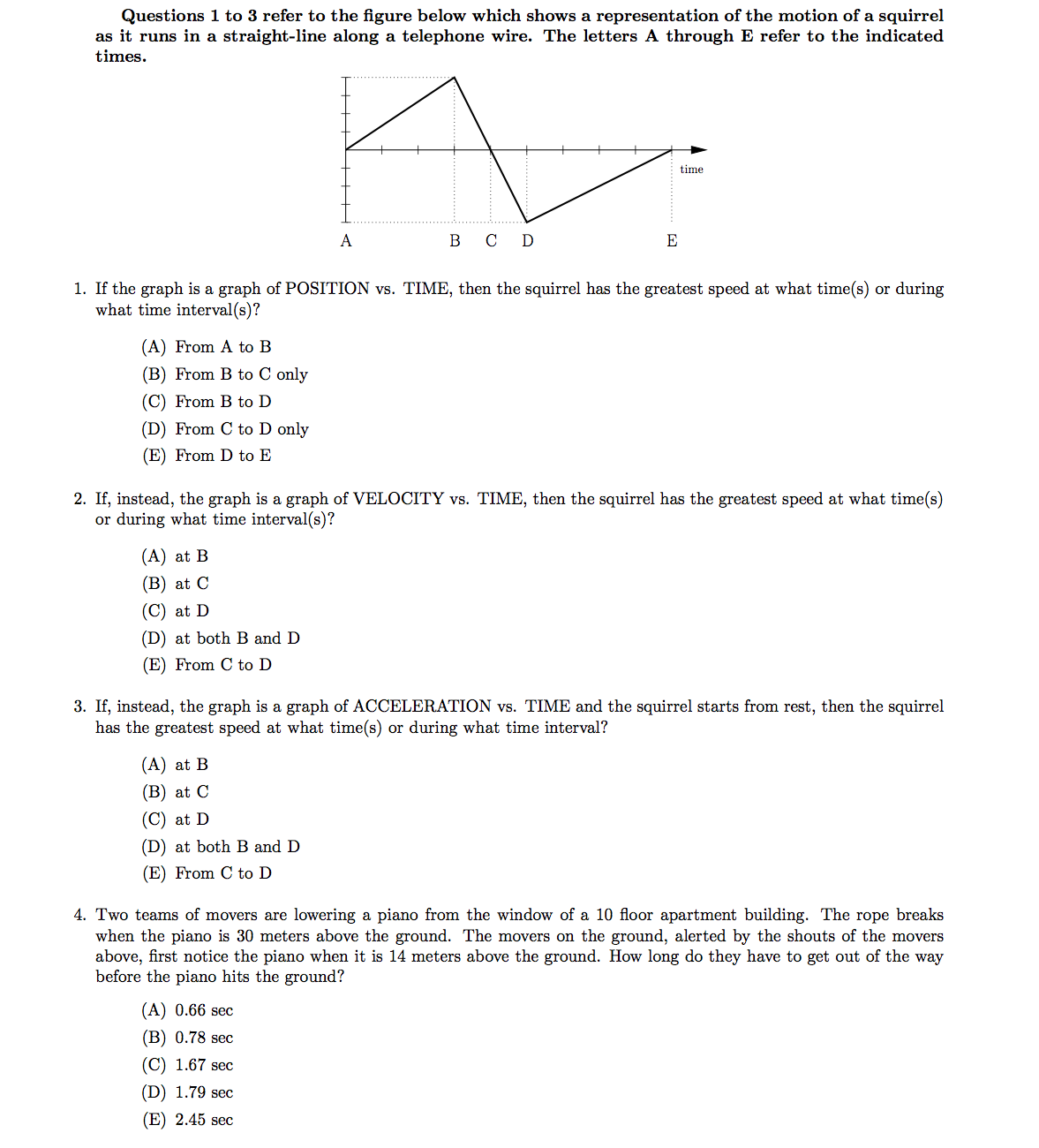 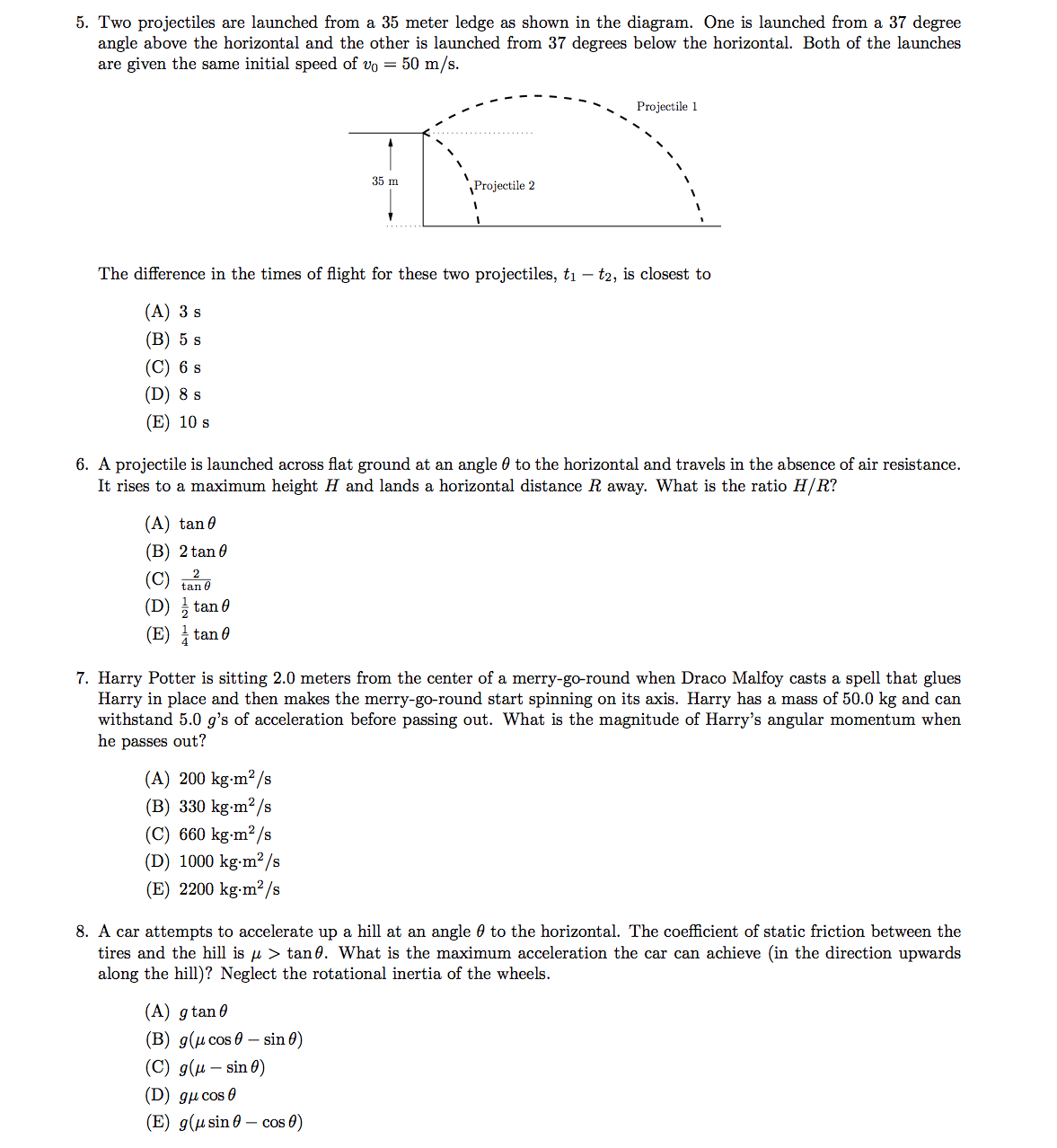 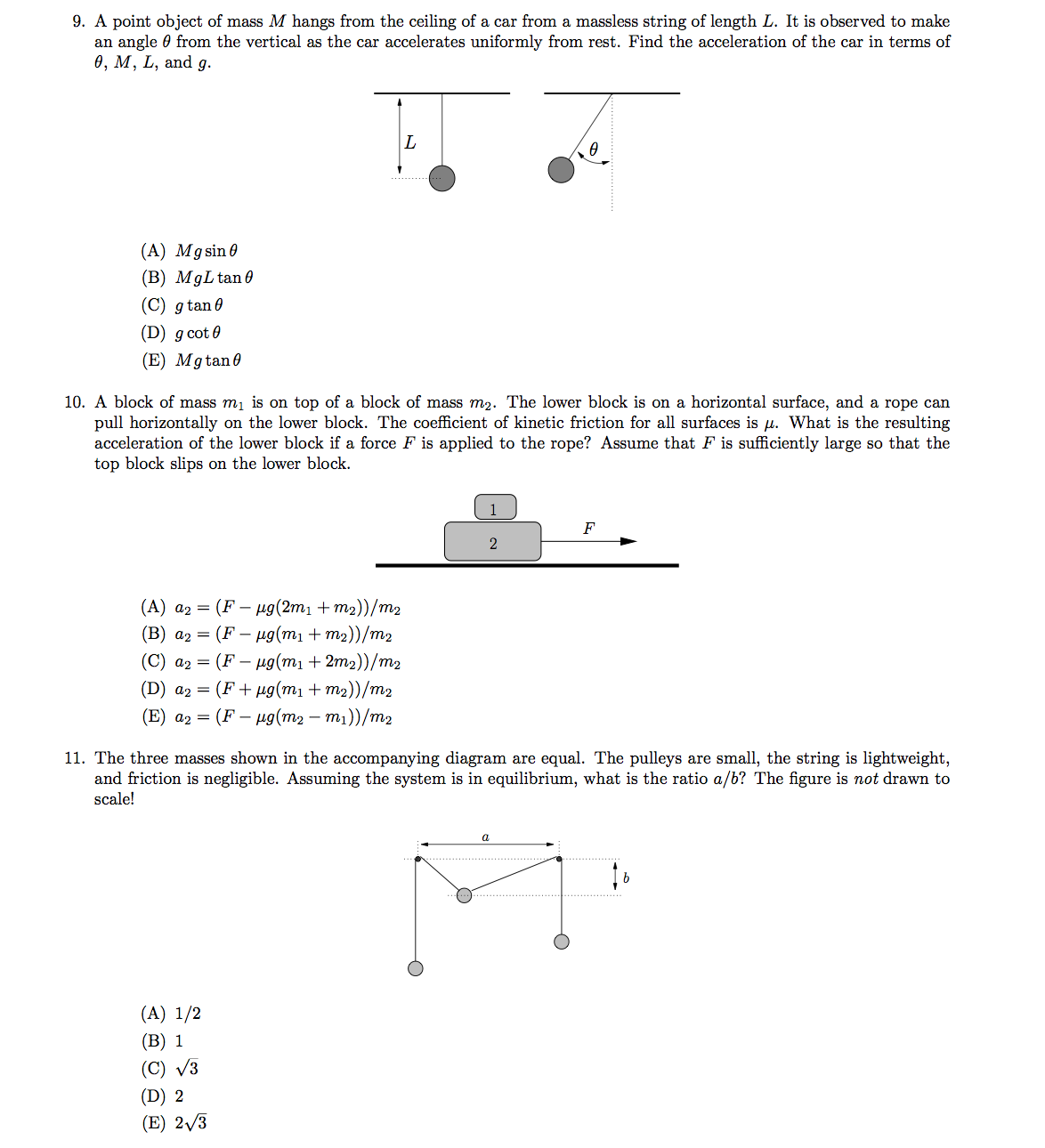 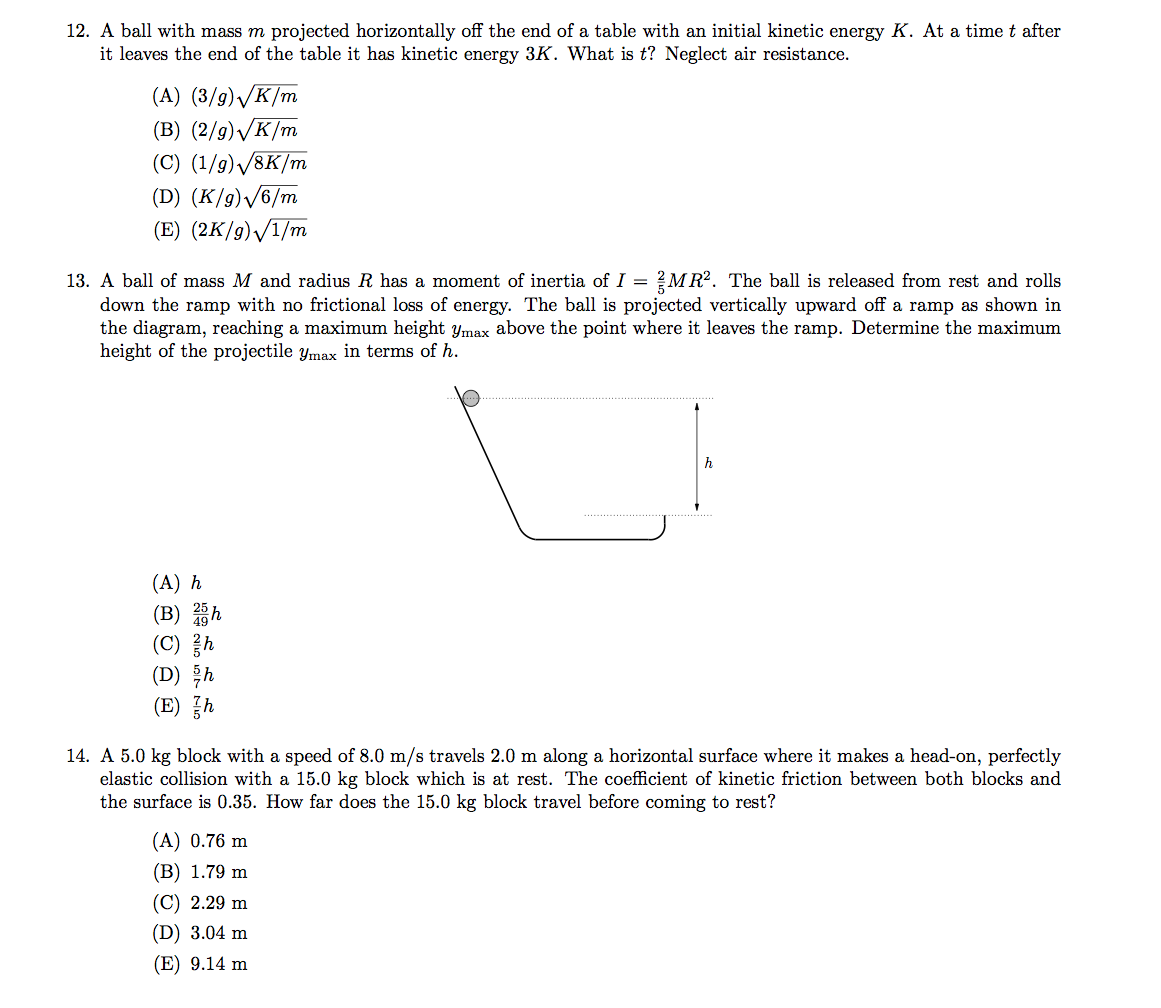 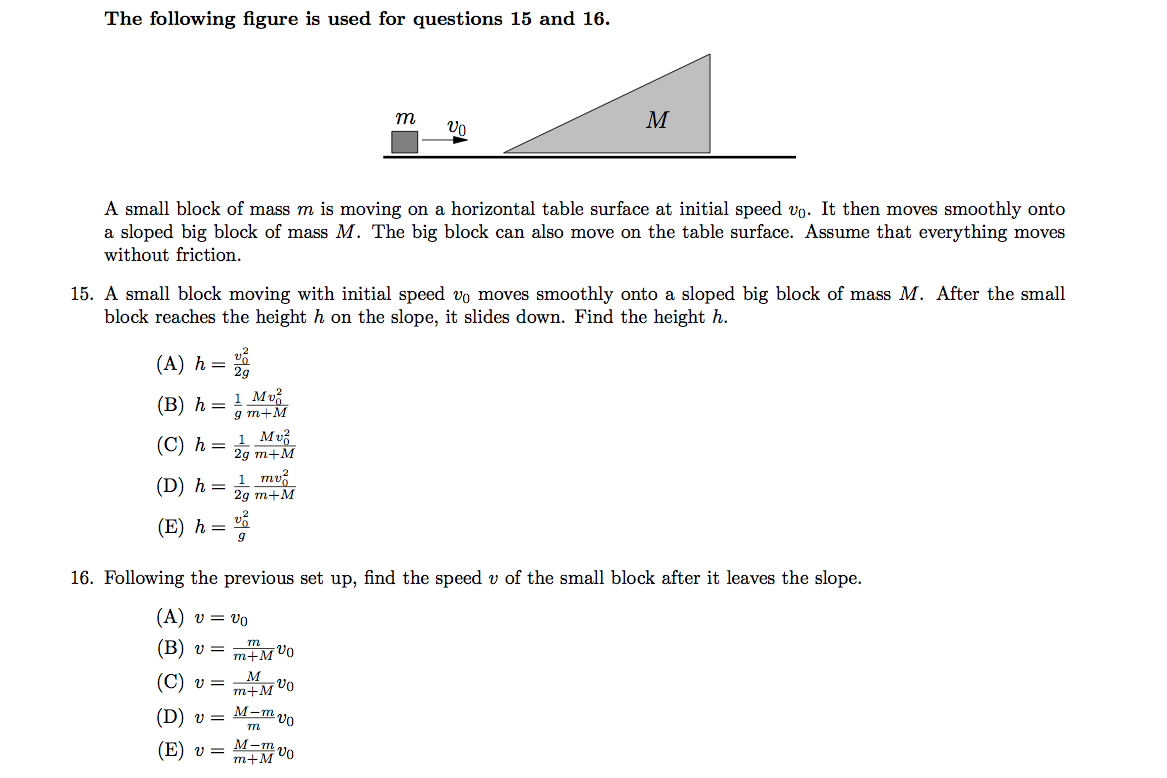 